      โครงการฝึกอบรมเพื่อพัฒนาศักยภาพและทบทวนความรู้การปฏิบัติงานในระบบ e-LAASระหว่างที่ 14 – 15 พฤศจิกายน 2563 เวลา 08.30 – 17.00 น. สถานที่ ณ ห้องประชุมองค์การบริหารส่วนตำบลแม่อูคอ วัตถุประสงค์ของโครงการ1. เพื่อให้พนักงานส่วนตำบล พนักงานจ้าง ได้รับความรู้เกี่ยวการปฏิบัติงานในระบบ e-LAAS2. เพื่อให้ระบบบัญชีขององค์การบริหารส่วนตำบลแม่อูคอ เป็นไปอย่างมีมาตรฐานตามรูปแบบระบบบัญชีคอมพิวเตอร์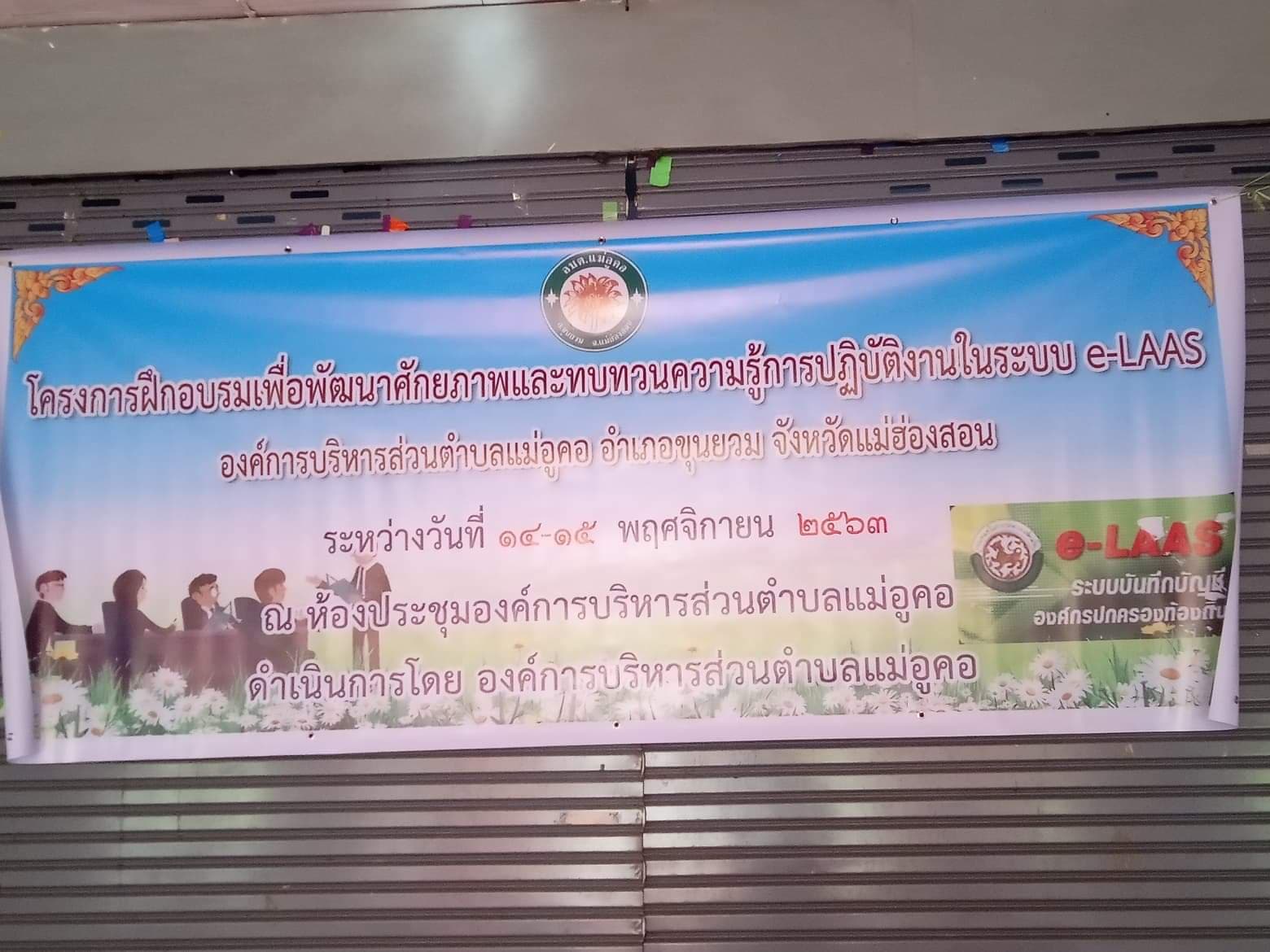 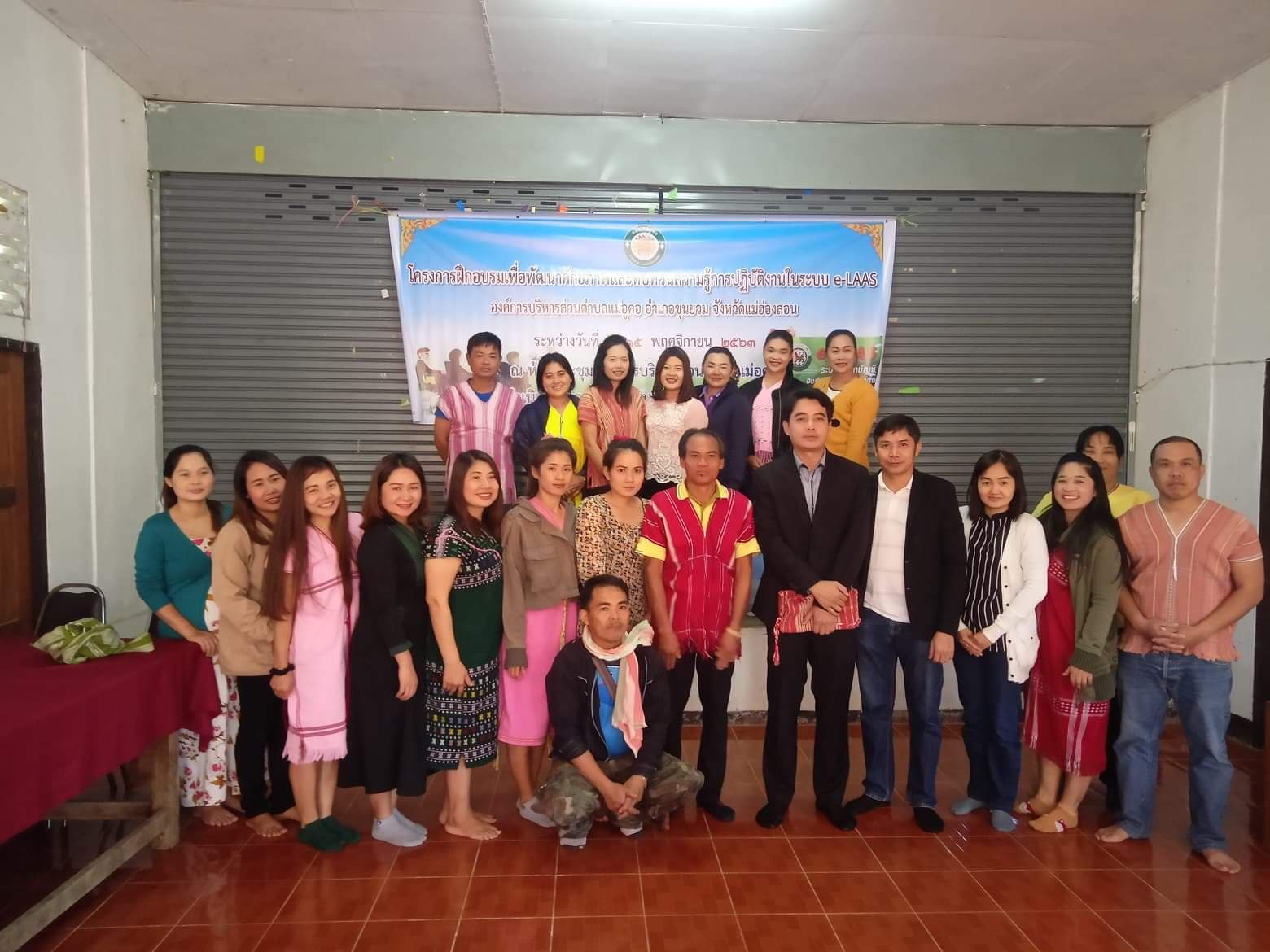 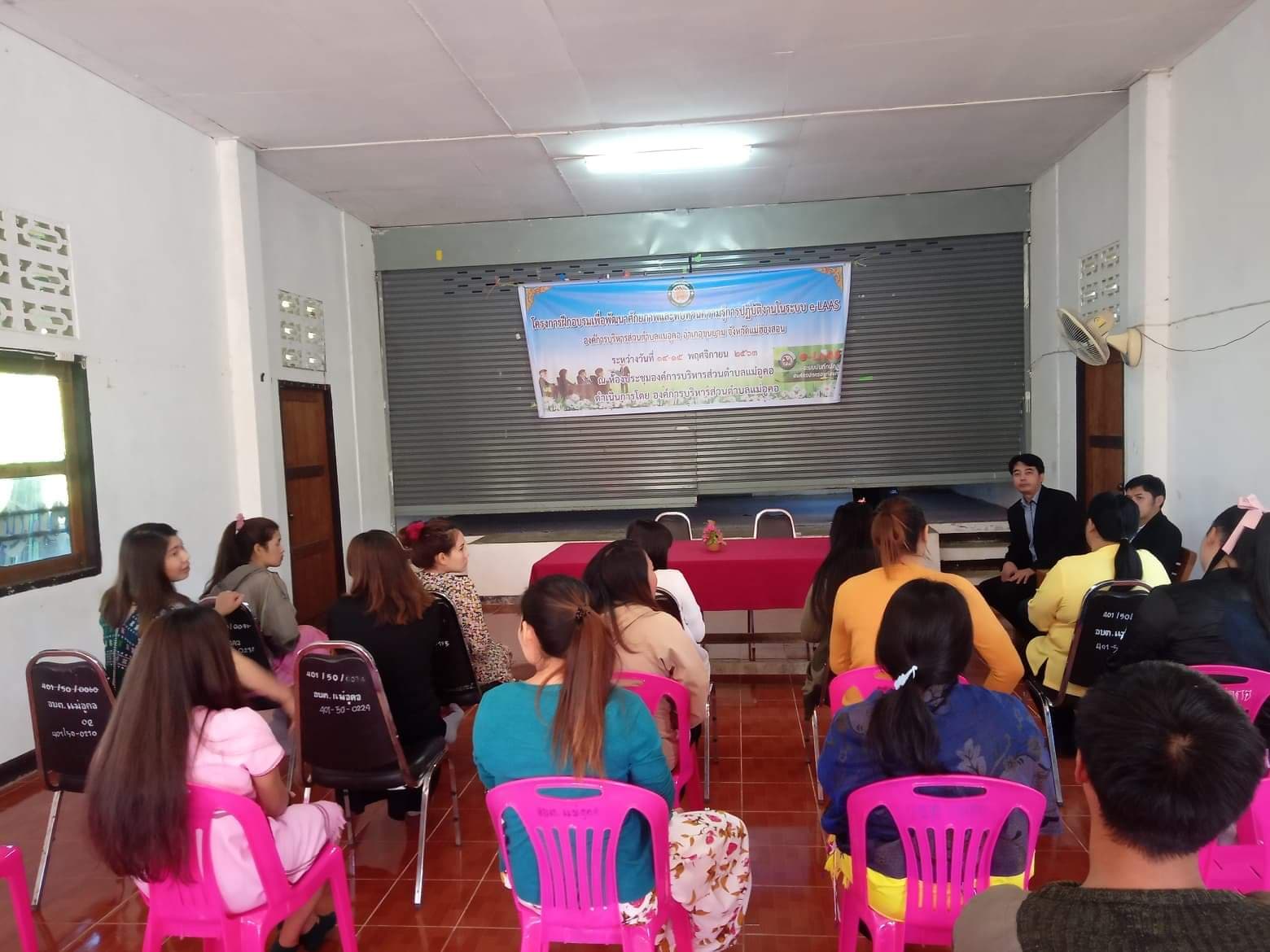 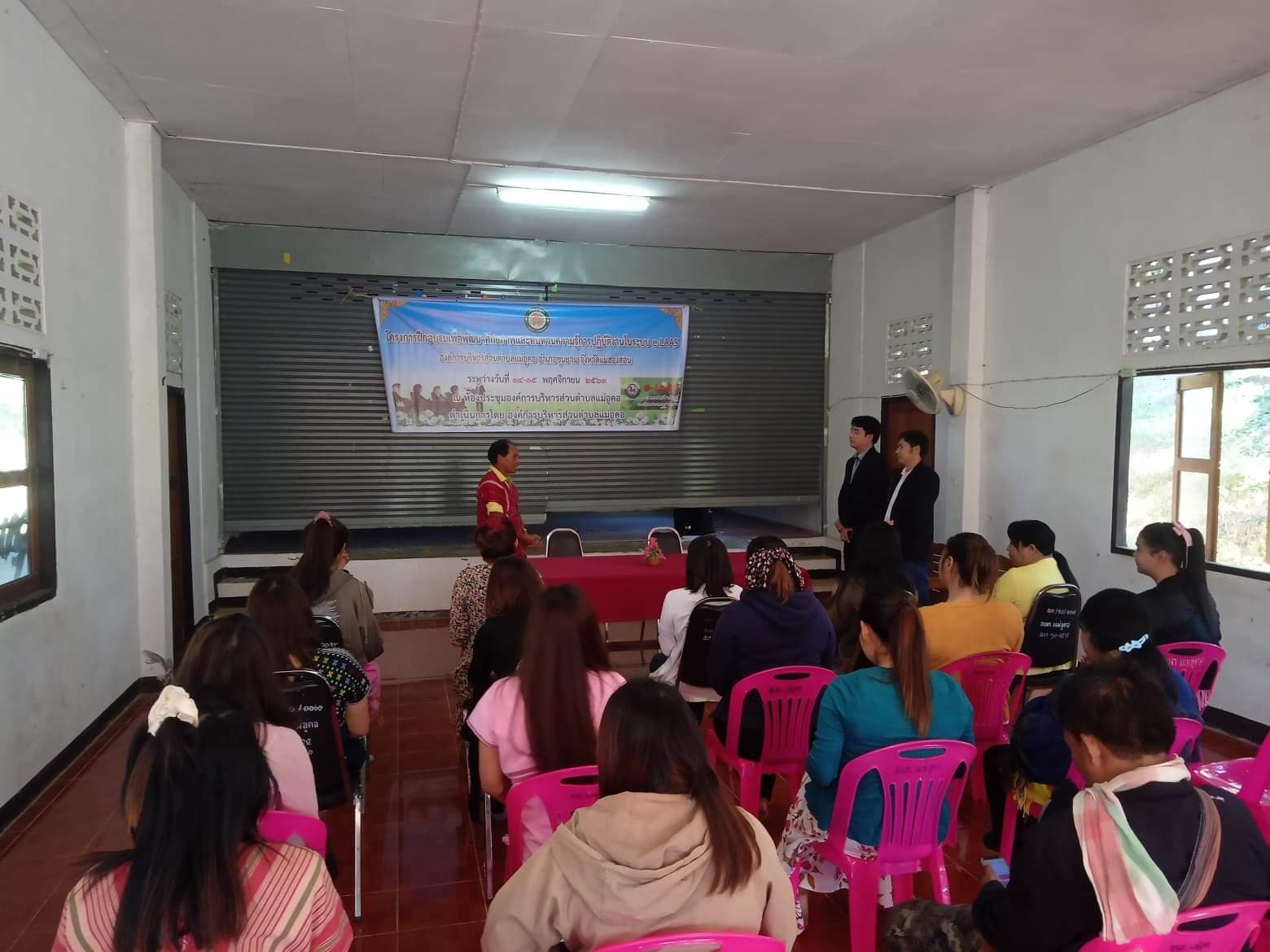 